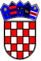 REPUBLIKA HRVATSKAZADARSKA ŽUPANIJAOPĆINA POSEDARJEOPĆINSKI NAČELNIKKLASA: 944-18/22-01/01URBROJ: 2198/07-1/1-21-01Na temelju Odluke Općinskog vijeća  o prodaji i sufinanciranju kupoprodajne cijene građevinskog zemljišta mladim obiteljima radi izgradnje vlastite nekretnine od 13. rujna 2021. godine, KLASA: 944-18/22-01/01,URBROJ: 2198/07-1/1-21-01, Općinski načelnik objavljuje:JAVNI NATJEČAJ za prodaju građevinskog zemljišta mladim obiteljima radi izgradnje vlastite nekretnine Članak 1.Predmet natječaja su  nekretnine upisane u zk. uložak  579 označene kao: k.č. 109/146, u naravi prirodno neplodno zemljište, površine  1080 m2		k.č. 109/147 u naravi prirodno neplodno zemljište, površine  1118 m2		k.č. 109/148, u naravi prirodno neplodno zemljište, površine  630 m2		k.č. 109/149,	u naravi prirodno neplodno zemljište, površine  630 m2		k.č. 109/150,	u naravi prirodno neplodno zemljište, površine  630 m2		k.č. 109/151, 	u naravi prirodno neplodno zemljište, površine  630 m2		k.č. 109/152,	u naravi prirodno neplodno zemljište, površine  630 m2		k.č. 109/153, u naravi prirodno neplodno zemljište, površine  630 m2		k.č. 109/154, u naravi prirodno neplodno zemljište, površine  656 m2		k.č. 109/155, u naravi prirodno neplodno zemljište, površine  1023 m2		k.č. 109/156, 	u naravi prirodno neplodno zemljište, površine  720 m2		k.č. 109/157, u naravi prirodno neplodno zemljište, površine  720 m2		k.č. 109/158, u naravi prirodno neplodno zemljište, površine  720 m2		k.č. 109/159, u naravi prirodno neplodno zemljište, površine  720 m2k.č. 109/160, u naravi prirodno neplodno zemljište, površine  720 m2k.č. 109/161, u naravi prirodno neplodno zemljište, površine  720 m2	k.č. 109/162, u naravi prirodno neplodno zemljište, površine  720 m2k.č. 109/163, u naravi prirodno neplodno zemljište, površine  720 m2	k.č. 109/164, u naravi prirodno neplodno zemljište, površine  633 m2k.č. 109/165, u naravi prirodno neplodno zemljište, površine  795 m2	k.č. 109/166, u naravi prirodno neplodno zemljište, površine  720 m2k.č. 109/167, u naravi prirodno neplodno zemljište, površine  720 m2k.č. 109/168, u naravi prirodno neplodno zemljište, površine  716 m2k.č. 109/169, u naravi prirodno neplodno zemljište, površine  631 m2k.č. 109/170, u naravi prirodno neplodno zemljište, površine  660 m2k.č. 109/171, u naravi prirodno neplodno zemljište, površine  751 m2k.č. 109/172, u naravi prirodno neplodno zemljište, površine  581 m2Nekretnine su u naravi neuređena građevinska zemljišta.				Članak 2.Početna cijena za nekretnine iznosi  180 kn/m2, dok jamčevina za sudjelovanje u natječaju iznosi 10 % od utvrđene cijene i uplaćuje se na račun Općine  Posedarje, broj IBAN: HR1523900011834900004, otvoren kod Hrvatske poštanske banke d.d., model: HR68, poziv na broj 7706-OIB uplatitelja, svrha uplate: „jamčevina za kupnju građevinskog zemljišta.“Članak 3.Rok za podnošenje ponuda je 30.05.2022. godine u 12.00 sati.                                                          Članak 4.Cjelovit tekst natječaja dostupan je na oglasnoj ploči i mrežnim stranicama Općine Posedarje.                                                                            OPĆINSKI NAČELNIK                                                                            IVICA KLANAC, dipl. ing. građ.